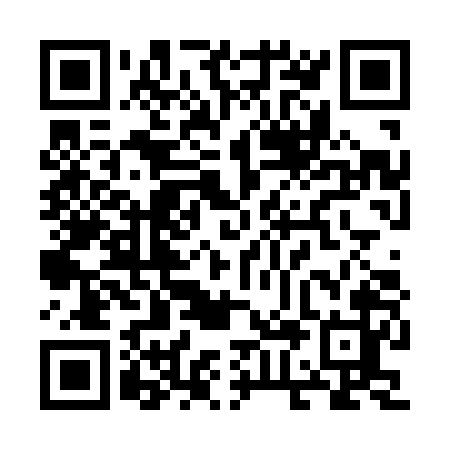 Prayer times for Porto do Tejo, PortugalWed 1 May 2024 - Fri 31 May 2024High Latitude Method: Angle Based RulePrayer Calculation Method: Muslim World LeagueAsar Calculation Method: HanafiPrayer times provided by https://www.salahtimes.comDateDayFajrSunriseDhuhrAsrMaghribIsha1Wed4:486:311:286:228:2510:022Thu4:466:301:286:238:2610:033Fri4:456:291:286:238:2710:044Sat4:436:271:276:248:2810:065Sun4:416:261:276:258:2910:076Mon4:406:251:276:258:3010:097Tue4:386:241:276:268:3110:108Wed4:376:231:276:268:3210:119Thu4:356:221:276:278:3310:1310Fri4:346:211:276:278:3410:1411Sat4:326:201:276:288:3510:1612Sun4:316:191:276:288:3610:1713Mon4:296:181:276:298:3710:1914Tue4:286:171:276:298:3810:2015Wed4:266:161:276:308:3910:2116Thu4:256:151:276:308:4010:2317Fri4:236:141:276:318:4010:2418Sat4:226:131:276:318:4110:2519Sun4:216:131:276:328:4210:2720Mon4:206:121:276:328:4310:2821Tue4:186:111:276:338:4410:2922Wed4:176:101:276:338:4510:3123Thu4:166:101:276:348:4610:3224Fri4:156:091:286:348:4710:3325Sat4:146:081:286:358:4710:3426Sun4:136:081:286:358:4810:3627Mon4:126:071:286:368:4910:3728Tue4:116:071:286:368:5010:3829Wed4:106:061:286:378:5110:3930Thu4:096:061:286:378:5110:4031Fri4:086:051:286:388:5210:41